The Relation Between Older Adults’ Trust Beliefs in Nursing Home Carers and Adjustment to Residential CareKey Words:   Older Adults; Trust Beliefs; Adjustment; Residential CareAbstract	The study examined the relations between older adults’ trust beliefs in nursing home carers (NHCs) and adjustment to residential care. Seventy-six older adults (mean age = 83 years, SD = 7 years) from UK nursing homes completed standardized scales of trust beliefs in NHCs and adjustment to residential care (satisfaction with caregiving, social engagement in the nursing home, loneliness, and a latent measure). As expected, trust beliefs in NHCs were linearly associated with adjustment to residential care on \all measures. There were quadratic relations between trust beliefs in NHCs and on given measures of adjustment to residential care (latent measure, satisfaction with caregiving, and loneliness). Adults with very high and those with very low trust beliefs in NHCs showed depressed levels on those measures of  adjustment to residential care relative to older adults with the middle range of trust beliefs. The research highlights the importance of older adults’ trust beliefs in nursing home carers for adjustment to nursing homes. The findings show though, that older adults who hold very high, as well those hold very low, trust beliefs in nursing homes carers are at risk for lower levels of adjustment. 	The Relation Between Older Adults’ Trust Beliefs in Nursing Home Carers and Adjustment to Residential Care	Nursing homes are facing the challenge of delivering quality care to a rapidly growing number of older adults (Quadagno & Stahl, 2003; Towers, Palmer, Smith, Collins, G., & Allan, 2019). Researchers have examined the extent to which the quality of nursing care such as organizational characteristics (e.g., propriety status, urban vs rural), other structures of care (e.g., material resources), and processes of care (e.g., type of care provision), affect older adults’ physical health and psychosocial adjustment (see Zimmerman et al., 2013). Some interventions have been found to improve the processes of care for residents of nursing homes (Fritsch, Kwak, Grant, Lang, Montgomery & Basting. 2009; Sloane et al. 2004). Reviews of the research (see Zimmerman et al., 2013) have concluded, however, that there is insufficient empirical evidence to support the effectiveness of the factors affecting the qualities of nursing homes on physical health and psychosocial adjustment of the residents. The current study investigated the relation between a process of nursing home care, in the form of residents’ trust beliefs in nursing home carers (NHCs), and psychosocial adjustment to residential care 	During pandemics, such as COVID-19, NHCs play a role in the residents’ physical and mental health by engaging in the requisite health and safety regimes (see Hodgson, Grimm, Vestesson, Brine, & Deeny, 2020). With respect to more normal nursing home routines, NHCs provide a range of services to the residents such as helping with immediate needs and providing emotional support. As a result, older adults’ trust beliefs in NHCs to carry out those tasks could be associated, and potentially affect, their adjustment to residential care. Nevertheless, research with children and adolescents indicate that those who hold very high trust beliefs in others are at risk for psychosocial problems (Rotenberg, 2019a). Similarly, older adults who hold very high trust beliefs in NHCs could be at the risk for poor adjustment to residential care. The current study was designed to examine those issues. Conceptualization of Older Adults’ Trust Beliefs in Their Nursing Home Carers	The current study was guided by the Basis, Domain, and Target Interpersonal Trust Framework (the BDT; Rotenberg, 2010; 2019b). According to the BDT framework, trust beliefs include expectations that others show: (a) reliability by fulfilling their word or promise; and (b) emotional trustworthiness by refraining from causing emotional harm primarily by acceptance of disclosures and maintaining confidentiality of them. 	  Reliabilty Trust  Beliefs. Several studies show that individuals’ reliability (as well emotional) trust beliefs in others are concurrently associated with, and longitudinally predict, psychosocial adjustment in children, adolescents, and young adults (see Rotenberg, 2019b). Regarding older adults, it has been found that their generalized trust beliefs in others that are based on reliability beliefs are associated with their satisfaction, physical health, and longevity (Barefoot et al., 1998; Nummela, Raivio, & Uutela, 2012; Miething, Mewes, & Giordano, 2020). In that context, older adults’ reliability beliefs in their NHCs could play a role their adjustment to residential care. Specifically, NHCs promise to help older adult residents with their immediate needs (e.g., assisting in meals) and basic daily tasks (e.g., paying bills). If older adult residents believe that their nursing home carers fulfil promises to help them with their immediate needs and daily tasks then they may be better adjusted to residential care.	Emotional Trust Beliefs. Young adults’ low emotional trust beliefs in others are concurrently associated with, and longitudinally predict, loneliness and social disengagement (Rotenberg, Boulton & Fox, 2005). Regarding older adults, researchers have highlighted the importance for care providers (including nurses) to be supportive of older adults’ disclosure of their emotional states in order to understand them and foster their well-being and health (Corbett & Williams, 2014; Hupcey, Clark, Hutcheson, & Thompson, 2004). Also, older adults expect that a good nurse provides emotional support to them by being acceptant of disclosure (see Van der Elst, Dierckx de Casterle, & Gasrmans, 2012). Finally, older adults’ reminiscing as part of their dyadic relationship with their care providers has been found to foster psychosocial adjustment (Ingersoll-Dayton, Kropf, Campbell, & Parker, 2019; O'Rourke, Cappeliez, & Claxton, 2011). If residents of nursing homes believe that their NHCs refrain from causing emotional harm by being acceptant of disclosures and maintaining confidentiality of them (i.e., emotional trust beliefs) then adjusted to residential care is likely.Loneliness and Social Engagement in Older Adults 	It has been found that loneliness increases, and social engagement decreases, with age primarily when individuals enter old age and are male (Dugan & Kivett, 1994; Graneheim & Lundman, 2010; Isherwood, King, & Luszcz, 2012; Nicolaisen, & Thorsen, 2014; Tijhuis, De Jong-Gierveld, Feskens, & Kromhout, 1999). Those shifts in loneliness and social engagement with age are associated with the loss of a partner and when individuals move into an old age home. Loneliness and low social engagement are predictive of poor health (e.g., cardiovascular problems), psychosocial problems (e.g., depression), and mortality in old age (Courtin & Knapp, 2017; Derwin, Takeshi., Wai, & Xin, 2017; Ong, Uchino, & Wethington, 2016; Shankar, McMunn, Banks, & Sfeptoe, 2011). Research shows that trust beliefs in others is concurrently and prospectively associated with low loneliness and social engagement (Rotenberg et al., 2010). If older adults hold elevated trust beliefs in their NHCs then that could have the potential to decrease their loneliness and enhance their social engagement. 	The current study tested the hypothesis that older adults’ trust beliefs in their NHCs would be linearly associated with their adjustment to residential care (high satisfaction with carer, low loneliness, and high social engagement with others in the nursing home. In addition to the separate measures, the study examined older adults’ adjustment to residential care as a convergence of their experience of adjustment to residential care. The convergent experience of adjustment to residential care was assessed by the latent factor underlying those three measures. 	There is greater prevalence of women in nursing homes which has been ascribed to age-related frailty of men as care providers (McCann, Donnelly, & O'Reilly, 2012). Research has yielded some gender differences in the correlates of satisfaction with nursing homes. It has been found that the length of stay in the nursing home predicts satisfaction with the nursing home for men but not for women (Claridge, Rowell, Duffy, & Duffy M. (1995). Also, male residents more often complain about technical, impersonal, and legalistic issues pertaining to nursing homes, whereas women more often complained about personal care and socio-emotional-environmental issues pertaining to nursing homes (Allen, Nelson, Gruman, & Cherry, 2006). Nevertheless, the research did not provide a definitive basis for expecting gender differences in the relations between trust beliefs in NHCs and adjustment to residential care.  Are There Risks of Holding Very High Trust Beliefs for Older Adults?	Researchers have found that holding very high trust (as well as very low) beliefs in others have negative consequences for psychosocial maladjustment during childhood and adolescence (see Rotenberg, 2019b). Quadratic (curvilinear) relations have been found between trust beliefs and psychosocial adjustment during childhood and adolescence.  In comparison to children and adolescents with the middle range of trust beliefs, those with very high trust beliefs and those with very low trust beliefs have been found to show elevated: (a) internalized maladjustment across time, (b) rejection and exclusion by peers, (c) aggression to hypothetical peer provocation and (d) aggression to peer provocation in a natural setting (Rotenberg, Boulton, & Fox, 2005; Rotenberg, Qualter, Barrett, & Henzi, 2014; Rotenberg, Betts, & Moore, 2013; also see Rotenberg, 2019a). Some studies have shown that the quadratic relations are skewed such that those with very low trust beliefs showed lower psychosocial adjustment than did those with very high trust beliefs (see Rotenberg, Boulton, & Fox, 2005). This finding supports the conclusion that holding very low trust beliefs may have more detrimental effects on psychosocial adjustment than holding very high trust beliefs. Mechanisms Responsible for the Quadratic Relation	Three mechanisms have been advanced to account for the observed quadratic relations (Rotenberg, Boulton, & Fox, 2005; Rotenberg et al. 2014).  First, individuals with extreme trust beliefs violate social norms and thus they tend to be rejected by others. Second, individuals with very low trust beliefs demonstrate psychosocial maladjustment because they are not inclined to socially integrate with others (e.g., lack friends). Third and finally, individuals with very high trust beliefs show elevated psychosocial maladjustment primarily because they are at risk of being betrayed, and thus disappointed, by others.	The current study investigated the hypothesis that there would be a quadratic relation between older adults’ trust beliefs in NHCs and adjustment to residential care on each of the three measures and a latent measure. It was hypothesized that adults’ with very low trust beliefs in NHCs would show lower levels of adjustment to residential care relative to those with a middle range of trust beliefs in NHCs. The study was guided by the notion that NHCs would infrequently demonstrate trustworthiness or sustain trustworthiness across time. Consequently, NHCs would fail to fulfil expectations of being highly trustworthy by those older adult residents with very high trust beliefs who would feel betrayed and disappointed. The measure of satisfaction with carer served a dual purpose. In addition to serving as a measure adjustment to residential care, it served as a marker of the hypothesized feelings of betrayal and disappointment by older adults with very high trust beliefs in NHCs, The older adult residents who held very low trust beliefs were expected to display very poor adjustment to residential because of heightened social withdrawal that accompanies low trust beliefs. Overview of the Study and Hypotheses	Older adults residing in UK nursing homes completed standardized scales assessing reliability and emotional trust beliefs in NHCs and adjustment to residential care (satisfaction with caregiving, social engagement with others in the nursing home; loneliness, and a latent measure). The hypotheses were: The older adults’ trust beliefs in NHCs would be linearly associated (correlated) with the measures of adjustment to residential care (linear trust-adjustment hypothesis). The linear relations would be qualified by quadratic relations between trust beliefs in NHCs and each of the measures of adjustment to residential care. It was expected that older adults with very high and those with very low trust beliefs in NHCs would demonstrate lower levels of adjustment to residential care relative to those with the middle range of trust beliefs in NHCs  (quadratic trust-adjustment hypothesis). The quadratic relations would be found for satisfaction with care providers uniquely because it was a marker for the feelings of betrayal and disappointment by older adults who hold very high beliefs in NHCs (the betrayal and disappointment hypothesis).Some Methodological and Statistical Issues	Different judgment formats were used in the different measurement scales. The measure of trust beliefs in NHCs required older adults to report their expectations of the trustworthiness of nursing home carers for very concrete activities. The measures of adjustment to residential care (e.g., satisfaction with caregiving and loneliness) required older adults to make relatively abstract and general judgments. The different formats was designed to minimize the role that common judgment biases played in associations between the two sets of measures (see Podsakoff, MacKenzie, Lee, & Podsakoff, 2003). 	The study was guided by the premise that older adults trust beliefs in NHCs is a potential cause of adjustment to residential care as shown by linear and quadratic relations. The study included tests for the reverse quadratic relation to examine the reverse direction of potential causation. This strategy was guided by the principle that a quadratic relation between variable X (a predictor) and variable Y (the dependent measure) is not statistically equivalent to the reverse quadratic relation (i.e., Y is the predictor and X is the dependent measure) (see Cohen, Cohen, West, & Aiken, 2003). Finding quadratic relations between trust beliefs in NHCs and adjustment to residential care, rather than the reverse, would yield evidence in support of the hypothesized direction of causalityMethodParticipants	The participants were 76 older adults with the demographics shown in Table 1. Older adults with records of very severe illnesses (e.g., Alzheimer’s) or mental deficits according to nursing home records were excluded from participating in the study. Participants participated if their native language was English and they had sufficient hearing capacity to hear the questions (items) posed. The participants were drawn from three nursing homes shown in Table 1. The ratings and size of the nursing homes are typical of nursing homes in the UK (see https://www.cqc.org.uk/what-we-do/services-we-regulate/find-care-home). Approximately 65% of the residents in each nursing home participated in the research. Only a few residents (i.e., 5%) declined to take part in the study. 	Participation in the research was secured by consent from: (a) the nursing home, (b) the individual’s next of kin and (c) the individual himself or herself. Ethical clearance for the study was obtained from the appropriate ethics committee of the institution. The study adhered to APA and BPS ethics guidelines. Measures	Trust Beliefs in NHCs. This was assessed by 8 items from the Trust in Specific Person scale developed by Johnson-George and Swap (1982) that assessed reliability trust beliefs (4 items) and emotional trust beliefs (3-items). Those items were those found to be common to males and females. One additional reliability item identified by Johnson-George and Swap (1982) for trust beliefs by females was included in the current study in order to achieve more balanced scales. The items were considered by the administrative staff of the nursing Homes to be suitable for testing older adults.	Johnson-George and Swap (1982) found that evidence for the reliability of the reliability trust beliefs subscale (4 items) and emotional trust beliefs subscale (3-items) with αs > .71. As evidence of validity, the reliability trust beliefs items and emotional trust beliefs items had substantial loadings on their respective factors in the factor analysis. Evidence for the criterion validity of the two subscales was found in two studies. In one study, the participants held lower reliability, but not lower emotional, trust beliefs in a partner who hadn’t showed up to an experimental session as promised as compared to a control condition. In the second study, participants held lower emotional, but not reliability, trust beliefs in a therapist who was described as being low than high in emotional trustworthiness. 	Variations of the Johnson-George and Swap (1982) of the Trust in Specific Person scale have been used in other studies. Rotenberg et al. (2010) used 10-item versions of reliability trust beliefs and emotional trust beliefs (which included the 7 common items) to test undergraduates across a 6 month period. It was found a total scale demonstrated acceptable internal consistency, αs > .71 and stability across time (r =.50, p < .001).  Factor analysis carried out by Sook-Jeong, (2007) on a Korean version of the Trust in Specific Person scale yielded evidence for reliability and emotional trust belief subscales. Inspection of the factor analysis indicates that 7 gender-common items had factor loadings on their respective reliability and emotional trust factors. 	The items from the Trust in Specific Person scale were used for the following three reasons. First, to our knowledge, there were no other scales that assess older adults’ trust beliefs in their nursing home carer. The scale served that purpose. Second, the items were concrete, simple linguistically and required limited testing time. Consequently, answering the items placed minimal demands on the language ability, comprehension, and attention-span of the older adults. Third, the items paralleled those used to assess older trust reliability trust beliefs as part of generalized trust belief scales (Rotenberg, 1990) and the finding that older adults expect a good nurse to fulfil their emotional trust beliefs (see Van der Elst et al., 2017). 	For each item in the scale, the participant judged his or her specific NHC (by the carer’s initials) on 5-point Likert scales that ranged from very unlikely (1) to very likely (5). The Trust in NHCs scale was composed of 4 reliability trust beliefs items that assessed expectations that carers fulfilled a promise (e.g., “If my alarm clock was broken and I asked my carer to call me at a certain time I could count on receiving the call” and “If my carer was going to give me a ride somewhere and didn’t arrive on time, I guess there was a good reason for the delay”). The scale was composed of 4 emotional trust items that assessed expectations that carer would refrain from emotional harm by uncritically accepting disclosures and maintaining confidentiality of them (e.g.,” I would be able to confide in my carer and know that he/she would listen” and “I would be able to confide in my carer and know that he/she would not discuss my concerns with others”). Initially, the items were summed, and averaged, to construct a reliability trust belief subscale (α = .83) and an emotional trust belief subscale (α = .76). The two subscales were substantially correlated, r(74) = .68, p < .001 and there were similar patterns of findings for each subscale. Consequently the subscales were summed, and averaged, to construct a Trust Beliefs in NHCs scale and that demonstrated acceptable internal consistency, α = .73. Larger numbers on the scale denoted greater trust beliefs in nursing home carers. 	Social Engagement in the Nursing Home. This construct was assessed by 6 items from the Social Engagement Index (ISE; Mor at al. 1995). Two of the items were: “I found it easy interacting with others” and “I actively seek involvement in the life of the facility”.  The items were judged on 5-point Likert scales ranging from strongly disagree (1) to strongly agree (5). Mor at al. (1995) administered the ISE to 1,848 residents from 268 homes in 10 US states. It was found that the ISE demonstrated acceptable internal consistency and validity by its association with the average time spent in activities in the nursing home and level of cognitive/physical functioning. The Social Engagement in Nursing Home scale demonstrated acceptable internal consistency, α = .80. The 6 items were summed to construct Social Engagement in Nursing Home scale in which high scores denoted greater social engagement in the nursing home.	Loneliness. This was assessed by the full (20-item) revised version of UCLA loneliness scale (Russell, 1996) in one sample and by a shortened (4-item) version of that scale in another other sample. The items include “How often do you feel that you are ‘in tune’ with the people around you?” and “How often do you feel alone?” Those were judged on 5-point scales ranging from not at all to very frequently. The revised UCLA loneliness scale and a short form of the scale has been found to demonstrate both construct validity and reliability (Russell, 1996) and has been used frequently with older adults (Courtin & Knapp, 2017).  In the current study, the Loneliness scale demonstrated acceptable internal consistency with α = .84 and .91 for the 20-item and 4 item scales respectively1. The scales were standardized for each subsample as z scores to yield a scale for the entire in which higher scores denoted greater loneliness.	Satisfaction with Caregiving. This was assessed by the 5-item satisfaction scale derived from the Caregiver Content for Resident Satisfaction Surveys in Nursing Homes (Robinson at al., 2004). The scale was composed of 2 negatively worded (e.g., “I am rarely treated as an individual”) and 3 positively worded items (e.g., “I am always treated with respect”). Those were judged on 5-point Likert scales ranging from strongly disagree (1) to strongly agree (5). The items were selected from those identified by Robinson at al. (2004) as cutting across the content of established survey instruments and from interviews with residents of nursing homes regarding their frequent satisfactions with care providers. In the current study the Satisfaction with Caregiving scale demonstrated acceptable internal consistency, α = .65. The items were summed, and averaged, to yield a scale in which higher scores denoted greater Satisfaction with Caregiving. Procedure	The participants were tested individually with a cross-sectional design. Individualized testing was required because the research examined each participant’s trust beliefs in his or her own NHC. This method was adopted in order to avoid assessing older adults’ stereotypes of nursing home carers and to examine trust in specific NHCs.  The participant identified the NHC who carried out his or primary caring duties as the “person who did the most or majority of the caring duties”. The participant identified (by initials) his or her NHC in the trust scale. Drawing upon nursing home records, it was confirmed that the NHC identified by each participant matched his or her actual NHC. The size of the sample was the product of this individualized intensive research strategy. 	During the testing, the participant was informed that there were no right or wrong answers and his or her answers would be anonymous. The tester read the scale items to the participants and insured that the items were heard by the participants’ verbal confirmation. The research spanned two years with one group of participants tested in the first year and a second group of participants tested in the second year. The same procedure was followed each year except that the loneliness scale was reduced in length in testing during the second year. The scores by year were converted to z scores for use in the data analyses. Statistical comparisons (t and z comparisons) confirmed that there were no appreciable differences between the two times on the properties of the scales or associations between them. 	Strategies for the Analyses. First, the adjustment to residential care measures were subjected to a principal components analysis to assess the latent measure of adjustment to residential care. Second, the data were subjected to correlational analyses in order to examine the hypothesized associations between the measures. A supplemental step-wise regression tested whether there were gender differences in the associations and gender differences. 	Third, the data were subjected to regression analyses in order to examine the linear and quadratic relations between trust beliefs in NHCs and the measures of adjustment to residential care (satisfaction with caregiving and latent measure of adjustment to residential care). The regression analyses tested for quadratic relations by assessing whether the scores adjusted by the main associations conformed to a quadratic curve. The measures were centred for the regression analyses (see Cohen, Cohen, West, & Aiken, 2003). Fourth and finally, in order to examine the issue of reverse causation, the regression analyses were repeated with the measures of adjustment to residential care as predictors of the dependent measure of trust beliefs in NHCs. ResultsLatent Measure of Adjustment to Residential Care	The principle component analyses of the three measures of adjustment with a varimax rotation yielded a common underlying factor/dimension with an eigen value of 1.85 that accounted for 62% of the variance. Satisfaction with caregiving, loneliness, and social engagement had weights on the underlying factor of .80, -.82, and .72, respectively. The regression factor scores from the analysis served as a measure of the latent measure of adjustment to residential care. Correlations Between the Measures	The correlations between the measures (with Ms and SDs) are shown in Table 1. The expected correlations between each of the four measures of adjustment to residential care (including the latent measure) were found. There were correlations between satisfaction with caregiving, social engagement in the nursing home and the latent measure of adjustment to residential care and negative correlations between those and loneliness. In support of the linear trust-adjustment hypothesis, trust beliefs in NHCs were: (a) correlated with satisfaction with caregiving, social engagement, and the latent measure of adjustment to residential care, and; (b) negatively correlated with loneliness.  Step-wise regression analysis (main effects and then the interaction) showed that the association between trust beliefs in NHCs and social engagement in the nursing home was moderated by gender, β = .87, p = .036. The correlation between the two variables was stronger in males, r(24) = .76, p < .001, than in females, r(48) = .16, p = .26. Testing the Hypothesized Quadratic Relations	In support of the linear trust-adjustment hypothesis, the regression analyses yielded linear relations between trust beliefs in NHCs and each of the measures of adjustment to residential care: (a) latent measure of adjustment (see Figure 1), (b) satisfaction with caregiving (see Figure 2), (c) loneliness adjusted for gender (see Figure 3) and (d) social engagement (B = .38, p < .001). These correspond to the observed correlations shown in Table 1. In support of the quadratic trust-adjustment hypothesis, the regression analyses also yielded quadratic relations between trust beliefs NHCs and: (a) latent measure of adjustment to residential care, (b) satisfaction with caregiving, and (c) loneliness adjusted by gender (at a trend level). Regarding social engagement, regression analysis yielded, β = -.13, p = .31, as a quadratic effect. The observed quadratic curve was similar to those found in other measures of adjustment to residential care but the effect did approach or attain statistical significance. As expected, participants with very low and those with very high trust beliefs in NHCs showed lower levels of the latent measure of adjustment to residential care, satisfaction with caregiving and loneliness relative to those with the middle range of trust beliefs in NHCs. The quadratic curves were representative of the distribution of the scores. The curves were modestly skewed, though, such that lower levels of adjustment to residential care tended to be shown by participants with very low trust beliefs relative to those with very high trust beliefs. The quadratic analyses and the observed curves are consistent with the disappointment/ betrayal hypothesis because the quadratic effects were found primarily for satisfaction with caregiving. Those with very high trust beliefs in NHCs showed depressed levels of satisfaction with caregiving relative to those with the middle range of trust beliefs in NHCs. Testing the Reverse Quadratic Relations	A regression analysis showed that there was a linear relation between each of the four measures of adjustment to residential care and trust beliefs in NHCs with β = .37, p = .001 (latent measure), β = .25, p = .029 (satisfaction with caregiving), β = .38, p = .001 (social engagement), and β = -.26, p = .022 (loneliness). These are consistent with the observed correlations. The linear relations were not qualified, however, by quadratic relations with β = -.04, p = .72 (latent measure), β = .03, p = .81 (satisfaction with caregiving), β = -.10, p = .34 (social engagement) and β = -.10, p = .42 (loneliness). Discussion	The findings yielded by the current study highlight the importance of older adults’ trust beliefs in their nursing home carers for their adjustment to residential care. As expected, the more older adults held trust beliefs in their nursing home carers, then the more they were adjusted to residential care in the form of high satisfaction with nursing home caregiving, low loneliness, high social engagement with others in the nursing home, and high latent measure of adjustment to residential care. These findings are consistent with the range of studies showing that trust beliefs in others are associated with psychosocial adjustment in children, adolescents and young adults (Rotenberg, Boulton & Fox, 2005; Rotenberg et al. 2014). The findings complement research that shows that older adults’ generalized trust beliefs in others are associated with their life satisfaction and physical health (e.g., Barefoot et al., 1998). The current study uniquely showed this relation, however, with respect to older adults’ trust in their nursing home carers and adjustment to residential care. 	The association between trust beliefs in nursing home carers and social engagement in the nursing home was stronger in men than in women. One explanation of those gender differences is that women show a modestly greater orientation to social communion in social relationships by greater striving for intimacy, social connectedness, and social solidarity (Wiggins, 1991; Zarbatany, Conley, & Pepper, 2004). It may be that those tendencies become manifest in women’s social relationships with other nursing home residents and thus override the influence of their trust beliefs in their nursing home carers on social interactions. 	The observed quadratic relations are similar to the patterns found during childhood and adolescence (Rotenberg, Boulton & Fox, 2005; Rotenberg et al. 2014; Rotenberg, Betts, & Moore, 2013). As anticipated, the quadratic relation was clearly evident in satisfaction with care providers in which older adults with very high trust beliefs showed relatively depressed levels satisfaction with their care provider. This potentially reflects the disappointment or sense of betrayal experienced by those very old adults. The quadratic relation tended to be shown for loneliness for a related reason. When older adults held low trust beliefs in nursing home carers then they may be unwilling to disclose to them and experienced elevated loneliness. When older adults held high emotional trust beliefs in nursing home carers and that level of emotionally trustworthiness was not reliably fulfilled then the older adults may be reluctant to disclose to them and experienced elevated loneliness. The lack of an appreciable quadratic relation in social engagement could have been due to other highly influential factors that affect older adults’ social engagement in a nursing home, such as the sociability of other residents or the availability of leisure activities. The findings showed that the quadratic relation was found in the latent measure which assessed the convergence of the experience of adjustment to residential care.	As expected, it was found that older adults’ with very low trust beliefs in nursing home carers showed lower levels of adjustment to residential care relative to those with a middle range of trust beliefs in NHCs. The findings are consistent with the principle that individuals with low and very low trust beliefs in others tend to be socially disengaged from others, isolated, and lonely (see Rotenberg, Boulton & Fox, 2005). The observed quadratic curve was modestly skewed in the current study, which supports the conclusion that it was more detrimental to adjustment to residential care if the older adults held very low than very high levels of trust beliefs in nursing home carers. The findings yielded by the current study broadly lend support for the usefulness of the Basis, Domain, and Target Interpersonal Trust Framework (BDT, Rotenberg, 2010) as a way of conceptualizing the trust beliefs by older adults and examining its correlates. In the current study, the BDT measures derived measures served as useful way to assess older adults’ trust beliefs in a specific category of persons (i.e., NHCs ) and implications of those beliefs for adjustment in a given setting (i.e., nursing homes).  	The current findings are cross-sectional and therefore there are limitations in inferences that can be drawn about the causal relations between the variables. In response to these issues, the trust beliefs in NHCs measure was anchored in the older adults’ expectations of concrete behaviors and regression analyses confirmed that there were no appreciable quadratic relations between the measures of adjustment to residential care and the older adults’ trust beliefs in nursing home carers. Longitudinal designs are required, though, to test whether older adults’ trust beliefs in nursing home carers are a probable cause of their adjustment to residential care. There are several problems that would be encountered in a longitudinal investigation. There are high turn-over rates of nursing home carers (Costello, Cooper, Marston, & Livingston, 2020) and the limited life-span of older adults (i.e., over 80 years). Problems would arise because of considerable variations across residents in the timing and duration of the social contact between them and their nursing home carer. 	The current study was limited to psychosocial measures of the residents, Future lines of research could include examining the extent to which trust beliefs in nursing home carers by older adults predicts their physical health and longevity (see, Barefoot et al., 1998). In that vein, it would be worthwhile to examine the extent to which older adults’ health and cognitive functioning affected the relation between their trust beliefs in nursing home carers and adjustment to residential care. For example, older adults with Alzheimer’s require specific forms of care and the nursing home carers’ trustworthy provision of that care could affect both the older adults trust beliefs in their nursing home carer and adjustment to residential care. It would be worthwhile for researchers to investigate whether there is cross-cultural constancy in the relations observed in the current study. The current study added to evidence regarding the effectiveness of processes of care to affect older adults’ psychosocial adjustment. The findings may be regarded as one aspect of the quality of nursing home that include organizational characteristics and other structures of care. 	Researchers have found that some interventions (animal-assisted therapy, mindfulness-stress training and new technologies) are effective in reducing loneliness and isolation in older adults (see Brimelow, & Wollin, 2017; Hagan, Manktelow, Taylor, & Mallett, 2014). There have interventions designed to increase the processes of care such as assistance with daily activities, involvement of informal caregivers, and activity programs (Fritsch, Kwak, Grant, Lang, Montgomery & Basting. 2009; Sloane et al. 2004). Researchers might consider implementing an intervention that trains nursing home carers to increase and sustain their reliability and emotional trustworthiness in interactions with the older adult residents. It would include training nursing home carers to be acceptant of the residents’ disclosure of emotional states/cognitions (e.g., health needs and reminiscing). There would be various other consequences of that intervention. It could increase the likelihood that older adults would receive psychological and medical treatment by permitting nursing home carers to convey relevant information to clinical psychological and medical professionals (see Corbett & Williams, 2014). The intervention could promote adaptive reminiscing by older adults’ as part of dyadic relationships with care providers (Ingersoll-Dayton, Kropf, Campbell, & Parker, 2019). The recommended intervention would assist those residents with very low trust beliefs, as well as those with very high trust beliefs, in their nursing home carers. Broadly, the intervention could help the nursing homes to achieve the quality of care needed to serve the growing population of older adults.ReferencesAllen, P. D., Nelson, H. W., Gruman, C.  and Cherry, K. E. (2006). Nursing home complaints: 	Who's complaining and what's gender got to do with it? Journal of Gerontological 	Social Work, 47, 89-106.Barefoot, J. C., Maynard, K. E., Beckham, J. C., Brammett, B. H., Hooker, K., and Siegler, I.	C. (1998). Trust, health and longevity. Journal of Behavioral Medicine, 21, 517–526.Brimelow, R. E., and Wollin, J. A. (2017). Loneliness in age: Interventions to curb	loneliness in long-term care facilities. Activities, Adaptation & Aging, 41(4): 301-315.Claridge, K. E., Rowell, K. R., Duffy, J.  and Duffy M. (1995). Gender differences in 	adjustment to nursing home care, Journal of Gerontological Social Work, 24:1-2, 155-	168. https://doi.org/10.1300/J083V24N01_11Cohen, J., Cohen, P., West, S. G., and Aiken, L. S. (2003). Applied Multiple	Regression/Correlation Analysis for the Behavioral Sciences (3rd ed). 	Lawrence Erlbaum.Corbett, S., and Williams, F. (2014). Striking a professional balance: Interactions between 	nurses and their rural patients. British Journal of Community Nursing, 19, 	162-167. https://doi.org/10.12968/bjcn.2014.19.4.162Costello, H., Cooper, C., Marston, L., and Livingston, G. (2020). Burnout in UK care home 	staff and its effect on staff turnover: MARQUE English national care home longitudinal 	survey. Age and Ageing, 49, 74–81. https://doi.org/10.1093/ageing/afz118Courtin, E., and Knapp, M. (2017). Social isolation, loneliness and health in old age: A 	scoping review. Health & Social Care in the Community, 25, 799-812.Derwin, C., Takeshi, H., Liman Man Wai. L.,  and Xin, Z. (2017). Is trusting others related to 	better health? An investigation of older adults across six non-Western countries.	Journal of Cross-Cultural Psychology, 48(8), 288-1301.Dugan, E. and Kivett, V. R. (1994). The importance of emotional and social isolation to 	loneliness among very old rural adults. Gerontologist. 34(3), 340-346.Fritsch, T., Kwak, J., Grant, S., Lang, J., Montgomery, R.R., and Basting. A. D. (2009). 	Impact of TimeSlips, a creative expression intervention program, on nursing home 	residents with dementia and their caregivers. The Gerontologist, 49, 117–127.	https://doi-org.ezproxy.keele.ac.uk/10.1093/geront/gnp008Graneheim, U. H., and Lundman, B. (2010). Experiences of loneliness among the very old: 	The Umeå 85+ project. Aging & Mental Health, 14(4), 433-438. 	https://doi.org/10.1080/13607860903586078 Hagan, R., Manktelow, R., Taylor, B. J. and Mallett, J. (2014). Reducing loneliness amongst 	 people: A systematic search and narrative review. Aging & Mental Health, 	18, 683-693.Hodgson, H., Grimm, F., Vestesson, E., Brine, R., and Deeny, S. (2020). Briefing: Adult 	social care and COVID-19. Assessing the impact on social care users and staff in 	England so far. Health Foundation; 2020. https://doi.org/10.37829/HF-2020-Q16.Hupcey, J. E., Clark, M. B., Hutcheson, C. R., and Thompson, V. L. (2004). Expectations for 	care: Adults’ satisfaction with and trust in health care providers. Journal of 	Gerontological Nursing, 30, 37-45. Ingersoll-Dayton, B., Kropf, N., Campbell, R., and Parker, M. (2019). A systematic review of	dyadic approaches to reminiscence and life review among adults. Aging & Mental 	Health. 23(9), 1074-1085. doi: 10.1080/13607863.2018.1555696Isherwood, L. M., King, D. S., and Luszcz, M. A. (2012). A longitudinal analysis of social 	engagement in late-life widowhood. International Journal of Aging & Human 	Development, 74, 211-229. https://doi.org/10.2190/AG.74.3.cJohnson-George, C., and Swap, W. C.  (1982). Measurement of specific interpersonal trust:	Construction and validation of a scale to assess trust in a specific other.  Journal of	Personality and Social Psychology, 43, 1306-1317.Nummela, O., Raivio, R., and Uutela, A. (2012). Trust, self-rated health and mortality: A 	longitudinal study among ageing people in Southern Finland. Social Science & 	Medicine, 74, 1639-1643. Nicolaisen, M., and Thorsen, K. (2014). Loneliness among men and women – a five-year 	follow-up study. Aging & Mental Health, 18, 194-206. 	https://doi.org/10.1080/13607863.2013.821457McCann, M., Donnelly, M., and O'Reilly, D. (2012). Gender differences in care home	admission risk: partner's age explains the higher risk for women, Age and Ageing, 41,	416–419, https://doi.org/10.1093/ageing/afs022Miething, A., Mewes, J., and Giordano, G. N. (2020). Trust, happiness, and mortality: 	Findings from a prospective US population survey. Social Science and Medicine, 252, 	112809. https://doi.org/10.1016/j.socscimd.2020.112Mor, V., Branco, K., Fleishman, J., Hawes, C., Phillips, C., Morris, J., and Fries, B. (1995).	The structure of social engagement among nursing home residents, Journal of 	Gerontology, B Psychological Sciences Social Sciences, 50B, 1-8. 	https://doi.org/10.1093/geronb/50B.1.P1Ong, A. D., Uchino, B. N., and Wethington, E. (2016). Loneliness and health in adults: A		mini-review and synthesis. Gerontology: Behavioral Science Section/Mini-Review, 62, 		443-449. https://doi.org/10.1159/000441651 O'Rourke, N., Cappeliez, P., and Claxton, A. (2011). Functions of reminiscence and the 		psychological well-being of young- and  adults over time. Aging & Mental 		Health. 15, 272-281. https://doi.org/10.1080/13607861003713281Podsakoff, P. M., MacKenzie, S. B., Lee, J.-Y., and Podsakoff, N. P. (2003). Common 	method biases in behavioral research: A critical review of the literature and	recommended remedies. Journal of Applied Psychology, 88, 879–903. 	http://dx.doi.org/10.1037/0021-9010.88.5.879Quadagno, J. and Stahl, S. M.  (2003). Challenges in nursing home care: A research 	agenda. Gerontologist, 43 (suppl_2), 4-6.  https// org/10.1093/geront/43.suppl_2.4Robinson J. P., Lucas, J.A., Castle, N. G., Lowe J. T., and Crystal S. (2004). Consumer 	satisfaction in nursing home: Current practices and residents priorities Research on 	Ageing, 26, 454-480. https://doi.org/10.1177/0164027504264435Rotenberg, K. J. (1990). A measure of the trust beliefs of elderly individuals. International 	Journal of Aging and Human Development, 30, 141-152.Rotenberg, K. J. (2010). The conceptualization of interpersonal trust: A basis, domain, and 	target framework. In Ken J. Rotenberg (Ed). Interpersonal trust during childhood and 	adolescence (pp. 8-27). Cambridge University Press.Rotenberg, K. J. (2019a). Interpersonal trust and psychosocial adjustment: Is trust always 	good? In Masamichi Sasaki (Ed.) Trust in contemporary society (pp 161-172). Brill 	Academic Publishers.Rotenberg, K. J. (2019b). The psychology of interpersonal trust: Theory and research. 	Routledge, Taylor & Francis Group. https://doi.org/10.4324/9781351035743Rotenberg, K. J., Addis, N., Betts, L. R., Fox, C., Hobson, Z., Rennison, S., Trueman, M. and		Boulton, M. J.  (2010). The relation between trust beliefs and loneliness during early 		childhood, middle childhood and adulthood. Personality and Social Psychology Bulletin, 		36, 1086-1100. https://doi.org/10.1177/0146167210374957Rotenberg, K. J., Betts, L. R., and Moore, J. J. (2013). Children’s trust beliefs in peers and		retaliatory aggression. Journal of Genetic Psychology: Research and Theory on 		Human Development, 174, 450-456. 	http://dx.doi.org/10.1080/00221325.2012.682742Rotenberg, K. J., Boulton, M. J., and Fox, C. (2005). Cross-sectional and longitudinal		relations among trust beliefs, psychological maladjustment, and social 		relationships, during childhood: Are  high as well as  low trusting children		at risk? Journal of Abnormal Child Psychology, 33, 595-610.	: http://dx.doi.org/10.1007/s10802-005-6740-9 Rotenberg, K. J., Qualter, P., Barrett, L., and Henzi, P.  (2014). When trust fails: Children’s 		trust beliefs in peers and peer interactions in a natural setting. Journal of Abnormal		Child Psychology, 42, 967-980. http://dx.doi.org/10.1007/s10802-013-9835-8Russell, D.  (1996). The UCLA Loneliness Scale (Version 3):  Reliability, validity, and factor 		structure.  Journal of Personality Assessment, 66, 20-40. Shankar, A., McMunn, A. Banks, J., and Sfeptoe, A. (2011). Loneliness, social Isolation, and		behavioral and biological health indicators in older adults. Health Psychology, 30, 		377-385. Sloane, P. D., Hoeffer, B., Mitchell, C. M., McKenzie, D.A., Barrick, A. L., Rader, J.,  	Stewart, B. J., Talerico, K. A., Rasin, J. H., Zink, R. C., and Koch, G. C (2004). Effect 	of person-centered showering and the towel bath on bathing-associated aggression,	agitation, and discomfort in nursing home residents with dementia: a randomized,	 controlled trial. Journal of the American Geriatrics Society, 52, 1795-1804. 	https://doi.org/10.1111/j.1532-5415.2004.52501.xSook-Jeong, L. (2007). Preliminary examination of psychometric properties of the Korean 	version of the Specific Interpersonal Trust scale. Psychological Reports, 100, 355-	364. http://dx.doi.org/10.2466/PR0.100.2.355-364Tijhuis, M. A., De Jong-Gierveld, J., Feskens, E. J. and Kromhout D. (1999). Changes in and 	factors related to loneliness in elderly men. The Zutphen Elderly Study. Age and 	Ageing, 28, 491-5.Towers, A. M., Palmer, S., Smith, N., Collins, G., and Allan S. (2019). A cross-sectional study		exploring the relationship between regulator quality ratings and care home residents' 		quality of life in England. Health and Quality Of Life Outcomes, 17, p 22. 		https://doi.org/10.1186/s12955-019-1093-1Van der Elst, E., Dierckx de Casterle, B., and Gasrmans, C. (2012). Elderly patients and 	residents’ perceptions of “the good nurse”: A literature review. Journal of Medical 	Ethics, 38, 93-97. https://doi.org/10.1136/medethics-2011-100046.Wiggins, J. S. (1991). Agency and communion as conceptual coordinates for the 	understanding and measurement of interpersonal behavior. In W. M. Grove and D. 	Cicchetti (Eds.), Thinking clearly about psychology (pp. 89–113). University of 	Minnesota Press.Zarbatany, L., Conley, R., and Pepper, S. (2004). Personality and gender differences in 	friendship needs and experiences in preadolescence and young adulthood.	International Journal of Behavioral Development, 28, 299-310. 	doi: 10.1080/01650250344000514Zimmerman, S., Anderson, W. L., Brode, S., Jonas, D., Lux, L., Beeber, A. S., Watson, L. C., 	Viswanathan, M., Lohr, K. N., and Sloane, P. D. (2013). Systematic review: Effective 	characteristics of nursing homes and other residential long-term care settings for people 	with Dementia. Journal of the American Geriatrics Society, 61, 1399-1409. Table 1: Summary of participant demographics___________________________________________________________Participant 	Number ofcharacteristics	Specifics	participants_____________________________________________________________Gender	Women	50		Men	26Age (years/month)	Mean	83 -7 		Range	62 to 95Number of beds	First	48in nursing home	Second	42		Third	48Care Quality Commission	First	Good (CQC) rating	Second	Good		Third	Needs 			Improvement_____________________________________________________________Table 2Correlations between the neasures (with Ms and SDs)___________________________________________________________________________Measure	M 	SD 	SCG 	LONE	SENH	LARC___________________________________________________________________________Trust Beliefs in NHCs	24.03	4.68	.25*	-.26*	.38***	.37***Adjustment to Residential Care	Satisfaction with Caregiver (SCG)	19.26	3.29		-.51***	.36**	.80***	Lonelinessa (LONE)	.00	1.00			-.40***	-.82***	Social Engagement in NH (SENH) 	20.90 	7.07	.73***		Latent Measure of Adjustment 	to Residential Carea (LARC)	.00	1.00___________________________________________________________________________Note: * p < .05, ** p < .01 and ***p < .001, df = 74. NH denotes nursing home. Also, a denotes standardized scores. Figure 1: Linear and Quadratic Relations Between Trust Beliefs in NHCs and the Latent Measure of Adjustment to Residential Care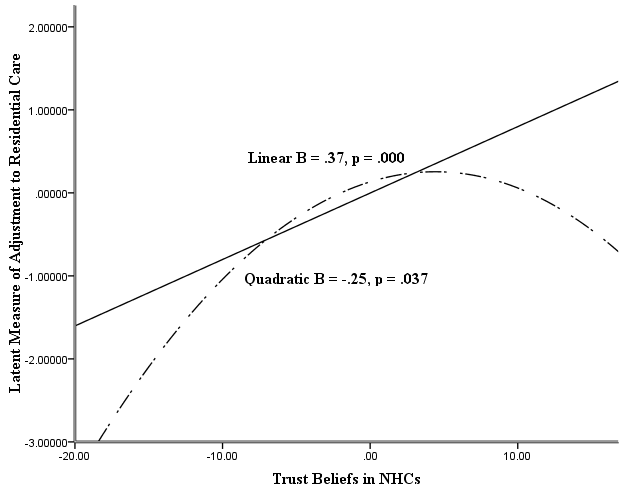 Figure 2: Linear and Quadratic Relations Between Trust Beliefs in NHCs and Satisfaction with Caregiving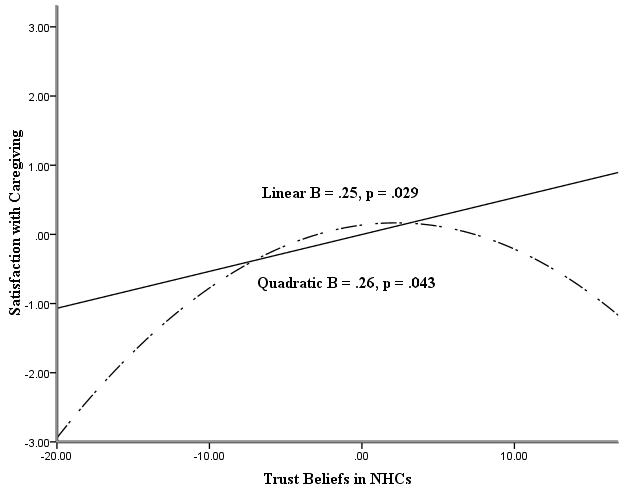 Figure 3: Linear and Quadratic Relations Between Trust Beliefs in NHCs and Loneliness (Adjusted by Gender) 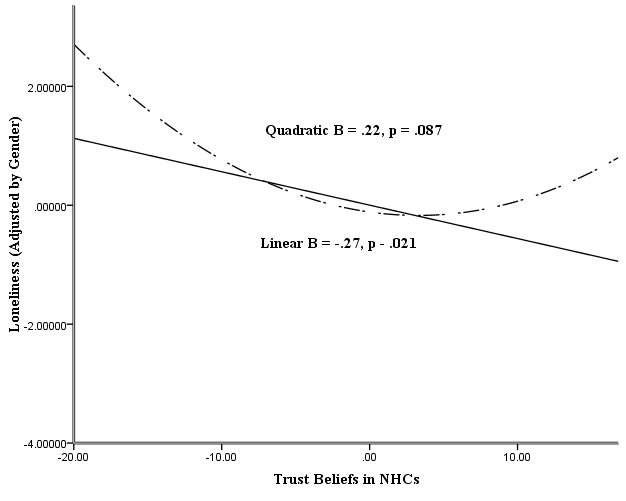 